                                                                                                                      “Azərbaycan Xəzər Dəniz Gəmiçiliyi”			                       			 	Qapalı Səhmdar Cəmiyyətinin 					       			“ 01 ”  Dekabr 2016-cı il tarixli		“216” nömrəli əmri ilə təsdiq edilmişdir.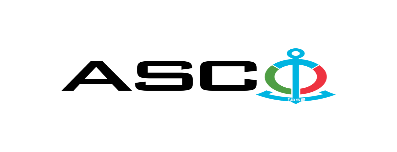 “Azərbaycan Xəzər Dəniz Gəmiçiliyi” Qapalı Səhmdar Cəmiyyəti Struktur idarələrə tələb olunan olunan şumbata kağızı, itiləyici və kəsici laqonda və dəzgah daşlarının satınalınması məqsədilə açıq müsabiqə elan edir:Müsabiqə №AM035/2021(İddiaçı iştirakçının blankında)AÇIQ MÜSABİQƏDƏ İŞTİRAK ETMƏK ÜÇÜN MÜRACİƏT MƏKTUBU___________ şəhəri                                                                         “__”_______20_-ci il___________№           							                                                                                          ASCO-nun Satınalmalar Komitəsinin Sədricənab C.Mahmudluya,Hazırkı məktubla [iddiaçı podratçının tam adı göstərilir] (nin,nun,nın) ASCO tərəfindən “__________”ın satın alınması ilə əlaqədar elan edilmiş [iddiaçı tərəfindən müsabiqənin nömrəsi daxil edilməlidir]nömrəli açıq  müsabiqədə iştirak niyyətini təsdiq edirik.Eyni zamanda [iddiaçı podratçının tam adı göstərilir] ilə münasibətdə hər hansı ləğv etmə və ya müflislik prosedurunun aparılmadığını, fəaliyyətinin dayandırılmadığını və sözügedən satınalma müsabiqəsində iştirakını qeyri-mümkün edəcək hər hansı bir halın mövcud olmadığını təsdiq edirik. Əlavə olaraq, təminat veririk ki, [iddiaçı podratçının tam adı göstərilir] ASCO-ya aidiyyəti olan şəxs deyildir.Tərəfimizdən təqdim edilən sənədlər və digər məsələlərlə bağlı yaranmış suallarınızı operativ cavablandırmaq üçün əlaqə:Əlaqələndirici şəxs: Əlaqələndirici şəxsin vəzifəsi: Telefon nömrəsi: E-mail: Qoşma: İştirak haqqının ödənilməsi haqqında bank sənədinin əsli – __ vərəq.________________________________                                   _______________________                   (səlahiyyətli şəxsin A.A.S)                                                                                                        (səlahiyyətli şəxsin imzası)_________________________________                                                                  (səlahiyyətli şəxsin vəzifəsi)                                                M.Y.                                                        MALLARIN SİYAHISI:   Texniki suallarla bağlı:   Salamov Zaur, Satınalmalar Departamentinin mütəxəssisiTel: +99455 817 08 12                                                        E-mail: zaur.salamov@asco.az     Müsabiqədə qalib elan olunan iddiaçı şirkət ilə satınalma müqaviləsi bağlanmamışdan öncə ASCO-nun Satınalmalar qaydalarına uyğun olaraq iddiaçının yoxlanılması həyata keçirilir.     Həmin şirkət bu linkə http://asco.az/sirket/satinalmalar/podratcilarin-elektron-muraciet-formasi/ keçid alıb xüsusi formanı doldurmalı və ya aşağıdakı sənədləri təqdim etməlidir:Şirkətin nizamnaməsi (bütün dəyişikliklər və əlavələrlə birlikdə)Kommersiya hüquqi şəxslərin reyestrindən çıxarışı (son 1 ay ərzində verilmiş)Təsisçi hüquqi şəxs olduqda, onun təsisçisi haqqında məlumatVÖEN ŞəhadətnaməsiAudit olunmuş mühasibat uçotu balansı və ya vergi bəyannaməsi (vergi qoyma sistemindən asılı olaraq)/vergi orqanlarından vergi borcunun olmaması haqqında arayışQanuni təmsilçinin şəxsiyyət vəsiqəsiMüəssisənin müvafiq xidmətlərin göstərilməsi/işlərin görülməsi üçün lazımi lisenziyaları (əgər varsa)Qeyd olunan sənədləri təqdim etməyən və ya yoxlamanın nəticəsinə uyğun olaraq müsbət qiymətləndirilməyən şirkətlərlə müqavilə bağlanılmır və müsabiqədən kənarlaşdırılır. Müsabiqədə iştirak etmək üçün təqdim edilməli sənədlər:Müsabiqədə iştirak haqqında müraciət (nümunə əlavə olunur);İştirak haqqının ödənilməsi barədə bank sənədi;Müsabiqə təklifi; Malgöndərənin son bir ildəki (əgər daha az müddət fəaliyyət göstərirsə, bütün fəaliyyət dövründəki) maliyyə vəziyyəti barədə bank sənədi;Azərbaycan Respublikasında vergilərə və digər icbari ödənişlərə dair yerinə yetirilməsi vaxtı keçmiş öhdəliklərin, habelə son bir il ərzində (fəaliyyətini dayandırdığı müddət nəzərə alınmadan) vergi ödəyicisinin Azərbaycan Respublikasının Vergi Məcəlləsi ilə müəyyən edilmiş vəzifələrinin yerinə yetirilməməsi hallarının mövcud olmaması barədə müvafiq vergi orqanlarından arayış.İlkin mərhələdə müsabiqədə iştirak haqqında müraciət (imzalanmış və möhürlənmiş) və iştirak haqqının ödənilməsi barədə bank sənədi (müsabiqə təklifi istisna olmaqla) ən geci 18 iyun 2021-ci il, Bakı vaxtı ilə saat 18:00-a qədər Azərbaycan, rus və ya ingilis dillərində “Azərbaycan Xəzər Dəniz Gəmiçiliyi” Qapalı Səhmdar Cəmiyyətinin ( “ASCO” və ya “Satınalan təşkilat”) yerləşdiyi ünvana və ya Əlaqələndirici Şəxsin elektron poçtuna göndərilməlidir, digər sənədlər isə müsabiqə təklifi zərfinin içərisində təqdim edilməlidir.   Satın alınması nəzərdə tutulan mal, iş və xidmətlərin siyahısı (təsviri) əlavə olunur.İştirak haqqının məbləği və Əsas Şərtlər Toplusunun əldə edilməsi:Müsabiqədə iştirak etmək istəyən iddiaçılar aşağıda qeyd olunmuş məbləğdə iştirak haqqını ASCO-nun bank hesabına ödəyib (ödəniş tapşırığında müsabiqə keçirən təşkilatın adı, müsabiqənin predmeti dəqiq göstərilməlidir), ödənişi təsdiq edən sənədi birinci bölmədə müəyyən olunmuş vaxtdan gec olmayaraq ASCO-ya təqdim etməlidir. Bu tələbləri yerinə yetirən iddiaçılar satınalma predmeti üzrə Əsas Şərtlər Toplusunu elektron və ya çap formasında əlaqələndirici şəxsdən elanın IV bölməsində göstərilən tarixədək həftənin istənilən iş günü saat 09:00-dan 18:00-a kimi ala bilərlər.İştirak haqqının məbləği (ƏDV-siz):50 (Əlli) Azn. Iştirak haqqı manat və ya ekvivalent məbləğdə ABŞ dolları və AVRO ilə ödənilə bilər.  Hesab nömrəsi: İştirak haqqı ASCO tərəfindən müsabiqənin ləğv edilməsi halı istisna olmaqla, heç bir halda geri qaytarılmır.Müsabiqə təklifinin təminatı :Müsabiqə təklifi üçün təklifin qiymətinin azı 1 (bir) %-i həcmində bank təminatı (bank qarantiyası) tələb olunur. Bank qarantiyasının forması Əsas Şərtlər Toplusunda göstəriləcəkdir. Bank qarantiyalarının əsli müsabiqə zərfində müsabiqə təklifi ilə birlikdə təqdim edilməlidir. Əks təqdirdə Satınalan Təşkilat belə təklifi rədd etmək hüququnu özündə saxlayır. Qarantiyanı vermiş maliyyə təşkilatı Azərbaycan Respublikasında və/və ya beynəlxalq maliyyə əməliyyatlarında qəbul edilən olmalıdır. Satınalan təşkilat etibarlı hesab edilməyən bank qarantiyaları qəbul etməmək hüququnu özündə saxlayır.Satınalma müsabiqəsində iştirak etmək istəyən şəxslər digər növ təminat (akkreditiv, qiymətli kağızlar, satınalan təşkilatın müsabiqəyə dəvət sənədlərində göstərilmiş xüsusi hesabına  pul vəsaitinin köçürülməsi, depozitlər və digər maliyyə aktivləri) təqdim etmək istədikdə, təminat növünün mümkünlüyü barədə Əlaqələndirici Şəxs vasitəsilə əvvəlcədən ASCO-ya sorğu verməlidir və razılıq əldə etməlidir. Müqavilənin yerinə yetirilməsi təminatı satınalma müqaviləsinin qiymətinin 5 (beş) %-i məbləğində tələb olunur.Hazırki satınalma əməliyyatı üzrə Satınalan Təşkilat tərəfindən yalnız malların anbara təhvil verilməsindən sonra ödənişinin yerinə yetirilməsi nəzərdə tutulur, avans ödəniş nəzərdə tutulmamışdır.Müqavilənin icra müddəti:Malların tələbat yarandıqca alınması nəzərdə tutulur. Satınalma müqaviləsinin ASCO tərəfindən rəsmi sifariş (tələbat) daxil olduqdan sonra 5 (beş) təqvim günü ərzində yerinə yetirilməsi tələb olunur.Müsabiqə təklifinin təqdim edilməsinin son tarixi və vaxtı:Müsabiqədə iştirak haqqında müraciəti və iştirak haqqının ödənilməsi barədə bank sənədini birinci bölmədə qeyd olunan vaxta qədər təqdim etmiş iştirakçılar, öz müsabiqə təkliflərini bağlı zərfdə (1 əsli və 1 surəti olmaqla) 22 iyun 2021-ci il, Bakı vaxtı ilə saat 18:00-a qədər ASCO-ya təqdim etməlidirlər.Göstərilən tarixdən və vaxtdan sonra təqdim olunan təklif zərfləri açılmadan geri qaytarılacaqdır.Satınalan təşkilatın ünvanı:Azərbaycan Respublikası, Bakı şəhəri, AZ1029 (indeks), Neftçilər prospekti 2, ASCO-nun Satınalmalar Komitəsi.Əlaqələndirici şəxs:Rahim AbbasovASCO-nun Satınalmalar Departameninin təchizat işləri üzrə mütəxəssisiTelefon nömrəsi: +99450 2740277Elektron ünvan: rahim.abbasov@asco.az, tender@asco.azSalamov ZaurASCO-nun Satınalmalar Departameninin təchizat işləri üzrə mütəxəssisiTelefon nömrəsi:Tel: +99455 817 08 12Elektron ünvan: zaur.salamov@asco.azHüquqi məsələlər üzrə:Telefon nömrəsi: +994 12 4043700 (daxili: 1262)Elektron ünvan: tender@asco.az Müsabiqə təklif zərflərinin açılışı tarixi, vaxtı və yeri:Zərflərin açılışı 23  iyun 2021-ci il tarixdə, Bakı vaxtı ilə saat 15:00-da  elanın V bölməsində göstərilmiş ünvanda baş tutacaqdır. Zərflərin açılışında iştirak etmək istəyən şəxslər iştirak səlahiyyətlərini təsdiq edən sənədi (iştirakçı hüquqi və ya fiziki şəxs tərəfindən verilmiş müvafiq etibarnamə) və şəxsiyyət vəsiqələrini müsabiqənin baş tutacağı tarixdən ən azı yarım saat qabaq Satınalan Təşkilata təqdim etməlidirlər.Müsabiqənin qalibi haqqında məlumat:Müsabiqə qalibi haqqında məlumat ASCO-nun rəsmi veb-səhifəsinin “Elanlar” bölməsində yerləşdiriləcəkdir.S/sŞUMBATA KAĞIZI,İTİLƏYİCİ VƏ KƏSİCİ  LAQUNDA VƏ DƏZGAH DAŞLARIÖlçü vahidiCəmiSertifikat  tələbi haqqında1İtiləyici daş 300x40x76 (sadə) ГОСТ 2424-83ədəd10Uyğunluq və keyfiyyət sertfikatı (ehtiyac olduğu halda nümunə təqdim olunucaq)2İtiləyici daş 300x40x127 (sadə)  ГОСТ 2424-83ədəd20Uyğunluq və keyfiyyət sertfikatı (ehtiyac olduğu halda nümunə təqdim olunucaq)3İtiləyici daş 200x20x32 (sadə)  ГОСТ 2424-83ədəd70Uyğunluq və keyfiyyət sertfikatı (ehtiyac olduğu halda nümunə təqdim olunucaq)4İtiləyici daş 350x40x127 (sadə)  ГОСТ 2424-83ədəd35Uyğunluq və keyfiyyət sertfikatı (ehtiyac olduğu halda nümunə təqdim olunucaq)5İtiləyici daş 400x40x127(sadə)  ГОСТ 2424-83ədəd40Uyğunluq və keyfiyyət sertfikatı (ehtiyac olduğu halda nümunə təqdim olunucaq)6İtiləyici daş 400x40x203(sadə)  ГОСТ 2424-83ədəd10Uyğunluq və keyfiyyət sertfikatı (ehtiyac olduğu halda nümunə təqdim olunucaq)7İtiləyici daş 300x40x127 (pobedit)  ГОСТ 2424-83ədəd30Uyğunluq və keyfiyyət sertfikatı (ehtiyac olduğu halda nümunə təqdim olunucaq)8İtiləyici daş 350x40x127 (pobedit)  ГОСТ 2424-83ədəd35Uyğunluq və keyfiyyət sertfikatı (ehtiyac olduğu halda nümunə təqdim olunucaq)9İtiləyici daş 400x40x127(pobedit)  ГОСТ 2424-83ədəd40Uyğunluq və keyfiyyət sertfikatı (ehtiyac olduğu halda nümunə təqdim olunucaq)10İtiləyici daş 400x40x203(pobedit)  ГОСТ 2424-83ədəd10Uyğunluq və keyfiyyət sertfikatı (ehtiyac olduğu halda nümunə təqdim olunucaq)11Almaz disk Ø 125 mm (laqunda üçün) ГОСТ 21963-82ədəd20Uyğunluq və keyfiyyət sertfikatı (ehtiyac olduğu halda nümunə təqdim olunucaq)12İtiləyici daş 150x32x25(pobedit)  ГОСТ 2424-83ədəd120Uyğunluq və keyfiyyət sertfikatı (ehtiyac olduğu halda nümunə təqdim olunucaq)13Dəzgah üçün laminat  kəsən mişar Ø 300 mm ГОСТ 9769-79ədəd8Uyğunluq və keyfiyyət sertfikatı (ehtiyac olduğu halda nümunə təqdim olunucaq)14Dəzgah üçün taxta  kəsən mişar Ø 300 mm ГОСТ 9769-79ədəd9Uyğunluq və keyfiyyət sertfikatı (ehtiyac olduğu halda nümunə təqdim olunucaq)15Şumbata kağızı P40 ГОСТ 6456-82m²80Uyğunluq və keyfiyyət sertfikatı (ehtiyac olduğu halda nümunə təqdim olunucaq)16Şumbata kağızı P60 ГОСТ 6456-82m²130Uyğunluq və keyfiyyət sertfikatı (ehtiyac olduğu halda nümunə təqdim olunucaq)17Şumbata kağızı P80 ГОСТ 6456-82m²80Uyğunluq və keyfiyyət sertfikatı (ehtiyac olduğu halda nümunə təqdim olunucaq)18Şumbata kağızı P100 ГОСТ 6456-82m²80Uyğunluq və keyfiyyət sertfikatı (ehtiyac olduğu halda nümunə təqdim olunucaq)19Şumbata kağızı P120 ГОСТ 6456-82m²130Uyğunluq və keyfiyyət sertfikatı (ehtiyac olduğu halda nümunə təqdim olunucaq)20Şumbata kağızı P150 ГОСТ 6456-82m²105Uyğunluq və keyfiyyət sertfikatı (ehtiyac olduğu halda nümunə təqdim olunucaq)21Şumbata kağızı P180 ГОСТ 6456-82m²205Uyğunluq və keyfiyyət sertfikatı (ehtiyac olduğu halda nümunə təqdim olunucaq)22Şumbata kağızı P 200 ГОСТ 6456-82m²155Uyğunluq və keyfiyyət sertfikatı (ehtiyac olduğu halda nümunə təqdim olunucaq)23Şumbata kağızı P220 ГОСТ 6456-82m²100Uyğunluq və keyfiyyət sertfikatı (ehtiyac olduğu halda nümunə təqdim olunucaq)24Şumbata kağızı P240 ГОСТ 6456-82m²40Uyğunluq və keyfiyyət sertfikatı (ehtiyac olduğu halda nümunə təqdim olunucaq)25Şumbata kağızı P280 ГОСТ 6456-82m²90Uyğunluq və keyfiyyət sertfikatı (ehtiyac olduğu halda nümunə təqdim olunucaq)26Şumbata kağızı P400 ГОСТ 6456-82m²40Uyğunluq və keyfiyyət sertfikatı (ehtiyac olduğu halda nümunə təqdim olunucaq)27Şumbata kağızı P600 ГОСТ 6456-82m²40Uyğunluq və keyfiyyət sertfikatı (ehtiyac olduğu halda nümunə təqdim olunucaq)28Şumbata kağızı P1000 ГОСТ 6456-82m²40Uyğunluq və keyfiyyət sertfikatı (ehtiyac olduğu halda nümunə təqdim olunucaq)29Şumbata kağızı P1200 ГОСТ 6456-82m²20Uyğunluq və keyfiyyət sertfikatı (ehtiyac olduğu halda nümunə təqdim olunucaq)30Şumbata kağızı P1500 ГОСТ 6456-82m²30Uyğunluq və keyfiyyət sertfikatı (ehtiyac olduğu halda nümunə təqdim olunucaq)31Şumbata kağızı P2000 ГОСТ 6456-82m²80Uyğunluq və keyfiyyət sertfikatı (ehtiyac olduğu halda nümunə təqdim olunucaq)32Şumbata kağızı P2500 ГОСТ 6456-82m²30Uyğunluq və keyfiyyət sertfikatı (ehtiyac olduğu halda nümunə təqdim olunucaq)33Şumbata kağızı 36 (göy laqonda üçün) Ø125mm ГОСТ 6456-82ədəd100Uyğunluq və keyfiyyət sertfikatı (ehtiyac olduğu halda nümunə təqdim olunucaq)34Şumbata kağızı 40 (göy laqonda üçün) Ø125mm ГОСТ 6456-82ədəd100Uyğunluq və keyfiyyət sertfikatı (ehtiyac olduğu halda nümunə təqdim olunucaq)35Şumbata kağızı 60 (göy laqonda üçün) Ø125mm ГОСТ 6456-82ədəd300Uyğunluq və keyfiyyət sertfikatı (ehtiyac olduğu halda nümunə təqdim olunucaq)36Şumbata kağızı 80 (göy laqonda üçün) Ø125mm ГОСТ 6456-82ədəd255Uyğunluq və keyfiyyət sertfikatı (ehtiyac olduğu halda nümunə təqdim olunucaq)37Şumbata kağızı 90(göy laqonda üçün) Ø125mm ГОСТ 6456-82ədəd200Uyğunluq və keyfiyyət sertfikatı (ehtiyac olduğu halda nümunə təqdim olunucaq)38Şumbata kağızı 100 (göy laqonda üçün) Ø125mm ГОСТ 6456-82ədəd300Uyğunluq və keyfiyyət sertfikatı (ehtiyac olduğu halda nümunə təqdim olunucaq)39Şumbata kağızı 150 (göy laqonda üçün) Ø125mm ГОСТ 6456-82ədəd260Uyğunluq və keyfiyyət sertfikatı (ehtiyac olduğu halda nümunə təqdim olunucaq)40Şumbata kağızı 180 (göy laqonda üçün) Ø125mm ГОСТ 6456-82ədəd150Uyğunluq və keyfiyyət sertfikatı (ehtiyac olduğu halda nümunə təqdim olunucaq)41Şumbata kağızı 220 (göy laqonda üçün) Ø125mm ГОСТ 6456-82ədəd150Uyğunluq və keyfiyyət sertfikatı (ehtiyac olduğu halda nümunə təqdim olunucaq)42Şumbata kağızı 600 (göy laqonda üçün) Ø125mm ГОСТ 6456-82ədəd50Uyğunluq və keyfiyyət sertfikatı (ehtiyac olduğu halda nümunə təqdim olunucaq)43Şumbata kağızı 1000 (göy laqonda üçün) Ø125mm ГОСТ 6456-82ədəd50Uyğunluq və keyfiyyət sertfikatı (ehtiyac olduğu halda nümunə təqdim olunucaq)44Laqonda daşı Ø 115x3 kəsici ГОСТ 21963-82ədəd1600Uyğunluq və keyfiyyət sertfikatı (ehtiyac olduğu halda nümunə təqdim olunucaq)45Laqonda daşı Ø 125x3 kəsici ГОСТ 21963-82ədəd900Uyğunluq və keyfiyyət sertfikatı (ehtiyac olduğu halda nümunə təqdim olunucaq)46Laqonda daşı Ø 150x3 kəsici ГОСТ 21963-82ədəd50Uyğunluq və keyfiyyət sertfikatı (ehtiyac olduğu halda nümunə təqdim olunucaq)47Laqonda daşı Ø 180x3 kəsici ГОСТ 21963-82ədəd450Uyğunluq və keyfiyyət sertfikatı (ehtiyac olduğu halda nümunə təqdim olunucaq)48Laqonda daşı Ø 230x3 kəsici ГОСТ 21963-82ədəd1610Uyğunluq və keyfiyyət sertfikatı (ehtiyac olduğu halda nümunə təqdim olunucaq)49Laqonda daşı Ø 115x6 yonucu ГОСТ 21963-82ədəd640Uyğunluq və keyfiyyət sertfikatı (ehtiyac olduğu halda nümunə təqdim olunucaq)50Laqonda daşı Ø 125x6 yonucu ГОСТ 21963-82ədəd510Uyğunluq və keyfiyyət sertfikatı (ehtiyac olduğu halda nümunə təqdim olunucaq)51Laqonda daşı Ø 150x6 yonucu ГОСТ 21963-82ədəd10Uyğunluq və keyfiyyət sertfikatı (ehtiyac olduğu halda nümunə təqdim olunucaq)52Laqonda daşı Ø 180x6 yonucu ГОСТ 21963-82ədəd10Uyğunluq və keyfiyyət sertfikatı (ehtiyac olduğu halda nümunə təqdim olunucaq)53Laqonda daşı Ø 230x6 yonucu ГОСТ 21963-82ədəd1005Uyğunluq və keyfiyyət sertfikatı (ehtiyac olduğu halda nümunə təqdim olunucaq)54Şumbata kağızı  almazlı P 80 ГОСТ 6456-82metr50Uyğunluq və keyfiyyət sertfikatı (ehtiyac olduğu halda nümunə təqdim olunucaq)55Şumbata kağızı  almazlı P 25 ГОСТ 6456-82metr50Uyğunluq və keyfiyyət sertfikatı (ehtiyac olduğu halda nümunə təqdim olunucaq)56Şumbata kağızı  almazlı P 100 ГОСТ 6456-82metr70Uyğunluq və keyfiyyət sertfikatı (ehtiyac olduğu halda nümunə təqdim olunucaq)57Şumbata kağızı P160 ГОСТ 6456-82m²50Uyğunluq və keyfiyyət sertfikatı (ehtiyac olduğu halda nümunə təqdim olunucaq)58Şumbata kağızı 500(göy laqonda üçün) Ø125mm ГОСТ 6456-82ədəd100Uyğunluq və keyfiyyət sertfikatı (ehtiyac olduğu halda nümunə təqdim olunucaq)59Şumbata kağızı 120 (göy laqonda üçün) Ø125mm ГОСТ 6456-82ədəd100Uyğunluq və keyfiyyət sertfikatı (ehtiyac olduğu halda nümunə təqdim olunucaq)60Sumbata kağızı almazlı N150  ГОСТ 6456-82metr100Uyğunluq və keyfiyyət sertfikatı (ehtiyac olduğu halda nümunə təqdim olunucaq)61Laqonda daşı Ø115x3mm yonan ГОСТ 21963-82ədəd320Uyğunluq və keyfiyyət sertfikatı (ehtiyac olduğu halda nümunə təqdim olunucaq)62Laqonda daşı Ø115x1mm kəsən ГОСТ 21963-83ədəd300Uyğunluq və keyfiyyət sertfikatı (ehtiyac olduğu halda nümunə təqdim olunucaq)63Laqonda daşı Ø180x1,5 mm kəsən ГОСТ 21963-84ədəd100Uyğunluq və keyfiyyət sertfikatı (ehtiyac olduğu halda nümunə təqdim olunucaq)64İtiləyici daş (sadə) 400x40x76  ГОСТ 2424-83ədəd4Uyğunluq və keyfiyyət sertfikatı (ehtiyac olduğu halda nümunə təqdim olunucaq)65İtiləyici daş (kəsən) 400x40x76  ГОСТ 2424-83ədəd4Uyğunluq və keyfiyyət sertfikatı (ehtiyac olduğu halda nümunə təqdim olunucaq)66Laqonda daşı Ø 125x1 kəsici ГОСТ 21963-82ədəd150Uyğunluq və keyfiyyət sertfikatı (ehtiyac olduğu halda nümunə təqdim olunucaq)67Laqonda daşi 100x3x16mm (kəsən) ГОСТ 21963-82ədəd4500Uyğunluq və keyfiyyət sertfikatı (ehtiyac olduğu halda nümunə təqdim olunucaq)68Laqonda daşi 100x6x16mm yonan 4'' ГОСТ 21963-82ədəd4000Uyğunluq və keyfiyyət sertfikatı (ehtiyac olduğu halda nümunə təqdim olunucaq)69Laqonda daşi kəsən 355x3mm ГОСТ 21963-82ədəd100Uyğunluq və keyfiyyət sertfikatı (ehtiyac olduğu halda nümunə təqdim olunucaq)